Maak deze soep zelf en verwen je huisgenoten .Tomatengroentesoep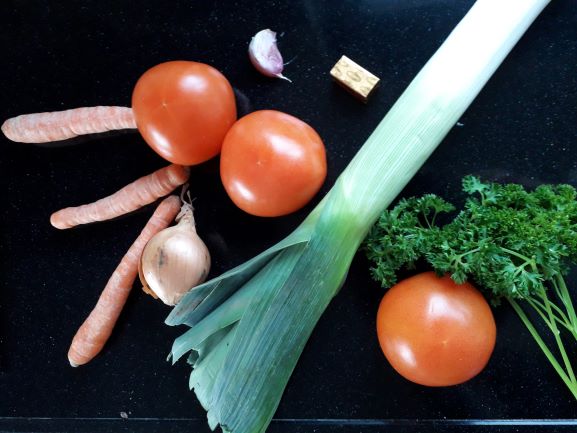 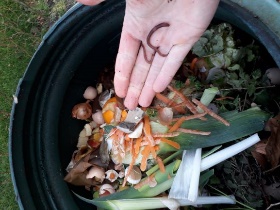 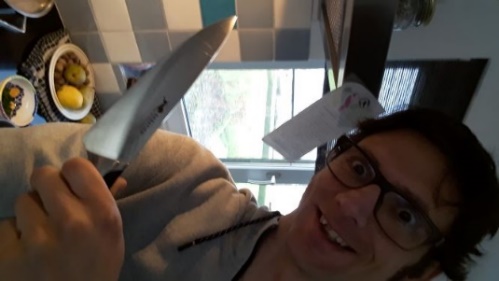 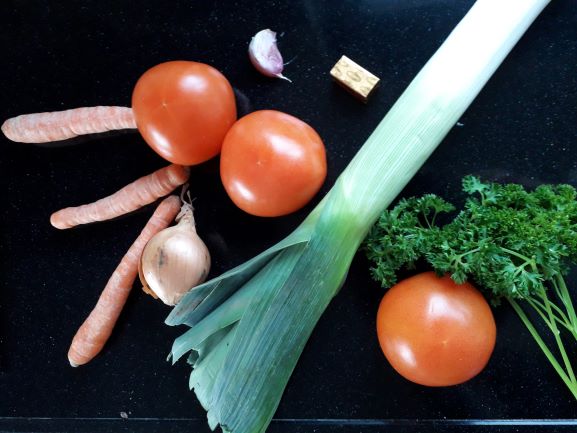 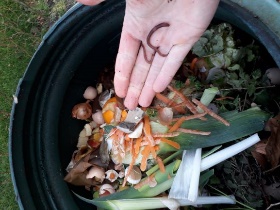 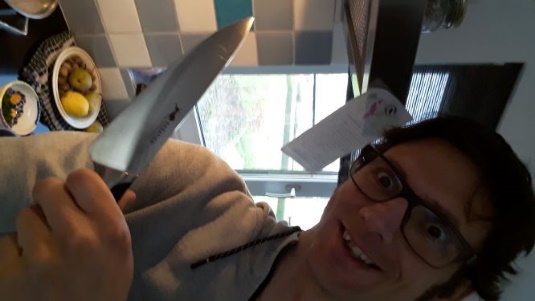 Bekijk de foto’s op de volgende pagina en bepaal de volgorde.Schrijf de stappen die je ziet op en maak zo je eigen recept.Gebruik de juiste hoeveelheid bouillonblokjes (kijk op de verpakking).Denk aan het afval scheiden (zo heb je meteen pieren voor het vissen, tijd zat toch )Om het pittiger te maken kan je een beetje sambal toevoegen. De soep is klaar als de wortel gaar is, dat kan je proeven.Benodigdheden:Pan 2,5 literStaafmixerPollepel(Koks)mesDunschillerSnijplankIngrediënten (zelf opschrijven)1………………………………………………… 5…………………………………………………2………………………………………………… 6…………………………………………………3………………………………………………… 7…………………………………………………4………………………………………………… 8…………………………………………………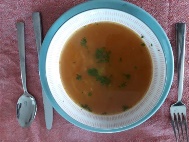 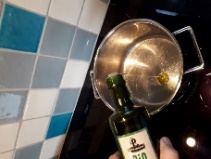 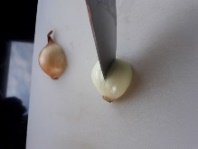 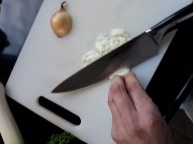 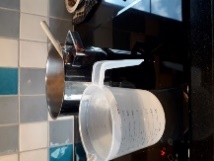 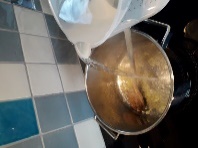 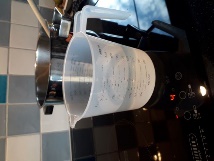 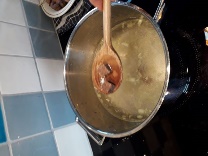 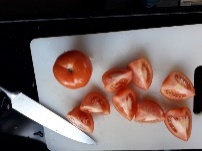 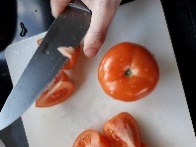 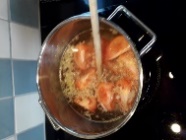 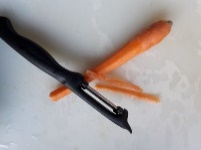 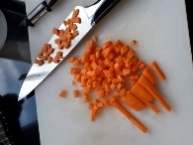 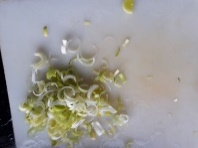 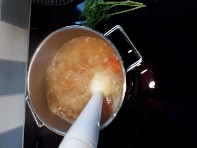 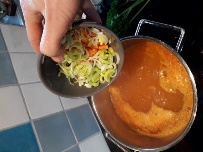 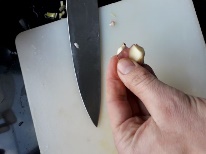 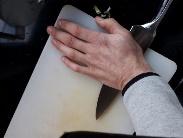 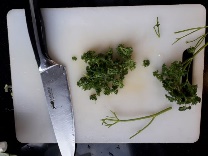 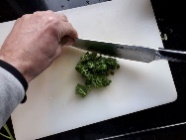 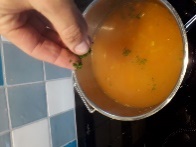 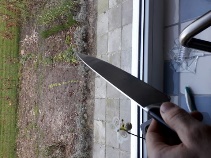 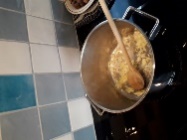 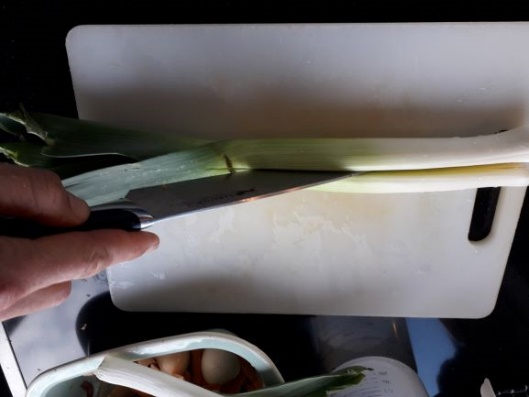 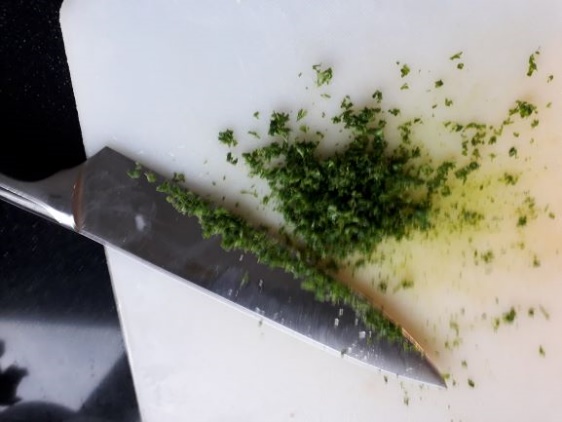 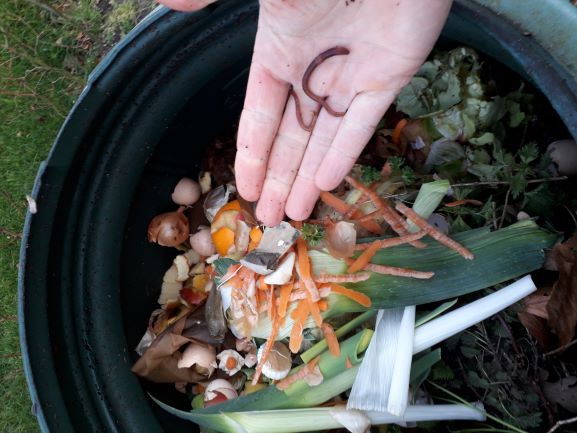 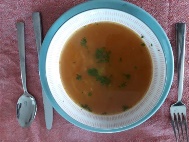 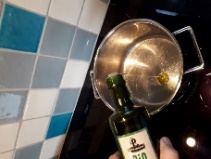 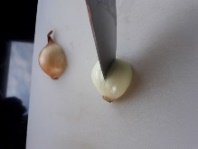 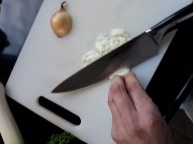 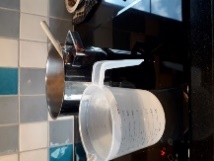 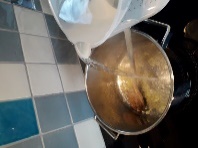 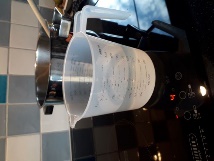 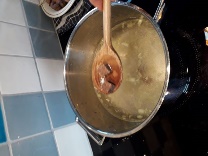 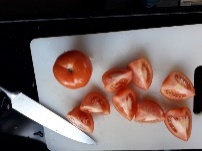 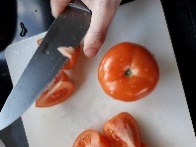 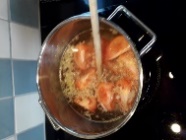 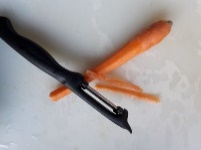 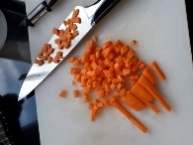 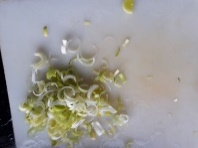 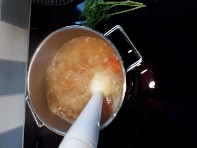 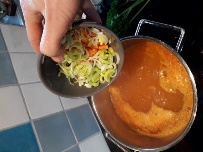 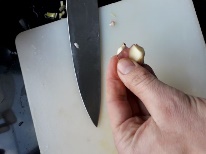 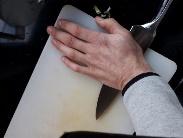 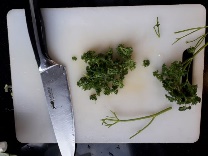 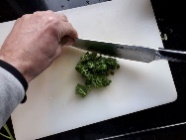 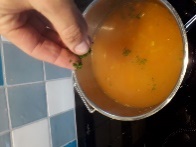 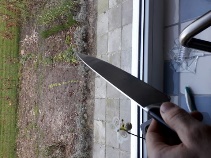 Recept tomatengroentesoepRecept tomatengroentesoep1Verhit een scheutje (olijf)olie in de pan.234567891011121314151617181920212223